Nabídka na elektronizování procesů Národního akreditačního úřadu (NAÚ) a některých dalších funkcionalitproCCA Group a.s.Karlovo nám. 17, 120 00 Praha 2, Česká republikaOriginálNabídka na základě: Číslo nabídky: Datum vytvoření: Datum poslední aktualizace: 6.3.2024Platnost nabídky do: Tento dokument obsahuje informace, které CCA Group a.s. považuje za součást svého obchodního tajemství ve smyslu §504 Občanského zákoníku a je zásadně určen pouze pro vnitřní potřebu příjemce nabídky – Zadavatele. Jakékoliv zveřejnění v dokumentu obsažených informací nad rámec, který je nezbytně nutný pro naplnění účelu §217 a §219 zákona o zadávání veřejných zakázek, jejich předání třetí straně nebo využití pro potřebu subjektu, který není mateřskou nebo dceřinou společností příjemce nabídky – Zadavatele, bez písemného souhlasu CCA Group a.s. je zakázáno a bude považováno za nekalou soutěž ve smyslu §2985 Občanského zákoníku. Dokument může obsahovat i osobní údaje, k jejichž šíření jiným subjektům, než je příjemce nabídky – Zadavatel, nebylo poskytnuto oprávnění.Předmět nabídkyNa základě provedených analýz, které byly předmětem plnění v rámci úvodní části realizace eEdu-I, došlo k identifikaci příležitostí, které mohou efektivním způsobem rozšířit eEdu-I o elektronizaci dalších služeb a procesů, neboť mají přímou vazbu na některou z aktuálně elektronizovaných agend. Z tohoto důvodu byl Dodavatel vyzván Objednatelem, aby zpracoval nabídku na rozšíření systému eEdu-I, a to o ty příležitosti, které Objednatel vyhodnotil s ohledem na činnosti úřadu a budoucí záměry jako nejvíce přínosné, přičemž tyto nebyly dosud zamýšlenou součástí konceptu Informačního systému vzdělávání jako celku. Současně byl Dodavatel vyzván, aby ve své nabídce uvedl možnost čerpání dalších kapacit formou MD (včetně nacenění), které by v případě potřeby mohly být Objednatelem využity pro realizaci dalších rozvojových požadavků, budou-li takové identifikovány.Pro rozšíření systému eEdu-I. byly Objednatelem vybrány tyto příležitosti:Úplná elektronizace procesů, které na základě zákona zajišťuje MŠMT pro podporu činnosti Národního akreditačního úřadu (NAÚ) formou samostatného modulu systému eEdu-I („modul elektronizace procesů Národního akreditačního úřadu pro vysoké školství“), systémové propojení tohoto modulu s modulem Registru vysokých škol a uskutečňovaných studijních programů (RegVŠ) a začlenění modulu do ostatních prvků jádra systému.  Vybrané procesy NAÚ mají úzkou vazbu na procesy, které jsou zpracovávané v rámci RegVŠ a jsou tak vhodným doplňkem pro systémovou elektronizaci procesů MŠMT. Tímto rozšířením bude dosaženo efektivní a ucelené elektronizace všech souvisejících procesů. Primárním cílem rozšíření je tedy podpora dalších procesů s přímou vazbou na akreditaci studijních oborů. Toto rozšíření bude směřováno nejen k podpoře činností NAÚ, jehož stávající informační systém se ukázal jako nevyhovující a vyčlenění pouze časti funkcionalit tvořících zajištění agendy MŠMT pro fungování jako celek neefektivní, resp. nevhodné pro běžný provoz (neboť by spolu úzce provázané agendy byly administrovány do značné míry duplicitně ve dvou systémech).Zajištění funkcionality pro školy a školská zařízení umožňující samoobslužnou aktualizaci vybraných údajů v rejstříku škol a školských zařízení.Zajištění funkcionality pro školy a školská zařízení umožňující autorizaci v systému i prostřednictvím ISDS.Služby rozvoje eEdu-I dle požadavků a potřeb Zadavatele.Výše uvedené příležitosti jsou blíže popsány v následujících dvou kapitolách.tento text byl anonymizovánNabídková cena tento text byl anonymizovánČasový harmonogramRealizaci rozšíření navrhujeme realizovat v následujících termínech:ZávěrNaše společnost předkládá nabídku, která reflektuje Vaše požadavky, a těšíme se na další spolupráci na tomto projektu.Další informaceNázev a sídlo, finanční údajeNázev a sídlo společnosti:	CCA Group a.s.	Karlovo nám. 288/17	120 00 Praha 2	Česká republikaKorespondenční adresa:	Parková 1254/11a	326 00 Plzeň	Česká republikaStatutární zástupce:		Mgr. Barbora Barcalová, předsedkyně  představenstva			Michal Wágner, člen představenstva				Michael Homola, člen představenstva IČ:	25695312DIČ:	CZ25695312Zápis v OR:	vedeného Městským soudem v Praze, oddíl B, vložka 5556Bankovní spojení:	Základní jmění:	2.000.000,- KčKontaktní údaje:	Tel: +420 378 229 411	cca@cca.cz	http://www.cca.cz Kontaktní osoba	ve věci nabídky:		Profil společnosti CCA Group a.s.Firma CCA Group a.s. je česká softwarová firma zaměřená na poskytování služeb v oblasti informačních technologií. Z celkového počtu 80 pracovníků jich přes 70 působí v oblasti vývoje a služeb. Hlavní vývojové centrum včetně technického zázemí se nachází v Plzni, další pracoviště se nachází v Praze a Brně.CCA Group a.s. je považována za vedoucí firmu nastavující standardy v ČR v oblasti oběhu a správy dokumentů vzhledem k rozsáhlým zakázkám v tomto oboru.Již od svého založení v roce 1991 je společnost CCA Group a.s. zaměřena na vývoj a dodávku robustních řešení postavených na platformách Microsoft a Oracle. Díky tomuto exklusivnímu zaměření si společnost CCA Group a.s. vybudovala během své existence unikátní know-how a znalosti vývojových nástrojů a technologií těchto společností.CCA Group a.s. je certifikovaným partnerem společnosti Microsoft pro oblast Application Development a specializovaným Gold partnerem společnosti Oracle pro oblast řešení Document Management Systémů, Spisové služby, datových schránek, zpracování dokumentů a jejich digitalizace postavené na produktové řadě Oracle Enterprise Content Management (WebCenter Content).CCA Group a.s. disponuje profesionálním dohledovým centrem pro podporu systémů implementovaných u našich zákazníků. Do dohledového centra je zapojeno více než 130 organizací. V rámci podpory poskytujeme také monitoring, diagnostiku, tuning a profylaxi.Mezi naše zákazníky patří významné firmy z různých odvětví průmyslu a služeb či organizace státní a veřejné správy:Toyota Tsusho Europe S.A. – implementace systému pro evidenci a schvalování dokumentů s prioritou schvalování faktur, napojení na skenovací pracoviště, vytěžování dat z faktur, identifikace pomocí čárových kódů.Ministerstvo spravedlnosti ČR – dlouhodobé projekty v oblasti justice v roli systémového integrátora a implementace napojení celého rezortu na Informační systém datových schránek (ISDS), dále realizace Informačních systémů administrativy a ekonomiky všech organizací resortu včetně projektů eJustice, mezi které patří:ISAS (IS pro okresní), ISYZ (IS pro státní zastupitelství), ISKS (IS pro krajské soudy), ISNS (IS pro Nejvyšší soud), IRES (ekonomický systém pro organizace resortu MSp)Centrální statistika a výkaznictvíSystémy určené pro komunikaci s veřejností: ePodatelna, InfoSoud, InfoJednání, InfoDataInsolvenční rejstřík Generátor náhodného přiděleníSystémy v oblasti správy dokumentů:Datové schránky – celý rezort justice, tj. více než 150 organizací; pravidelná kontrola, příjem/odeslaní, uložení zpráv z ISDS, ověření el. podpisů, řádově miliony zpracovaných dokumentů ročněCentrální elektronický platební rozkaz – procesní zpracování agendy el. platebních rozkazů, centrální důvěryhodné úložiště el. dokumentů, související služby: např. zápis metadat, vyhledávání, čtení; řádově 1 mil. uložených dokumentů/měs.; zapojeny jsou všechny okresní, krajské a vrchní soudy ČR, tj. více než 90 organizacíVězeňská služba ČR – procesní analýza oběhu dokumentů, návrh nových procesů toku dokumentů, návrh skartačního řádu, definice spisového řádu včetně tvorby směrnice, definice požadavků souvisejících se záměrem implementovat elektronickou spisovou službu v souladu se zákonem č. 499/2004 Sb.Český úřad katastrální a zeměměřičský (ČÚZK) – implementace rozsáhlého DMS (úložná kapacita > 400 TB v každé lokalitě) pro potřeby všech katastrálních úřadů a pracovišť. Zabezpečení dat je řešeno pomocí geoclusteru se dvěma nezávislými uzly a právní validita a důvěryhodnost dat je zajištěna pomocí Dlouhodobého důvěryhodného archivu.Rejstřík trestů ČR – dodávka a následná servisní podpora Informačního systému evidence přestupků.Městská policie Hlavního města Prahy – vytvoření, dodávka a následná podpora a rozvoj komplexního Informačního systému Městské policie – podpora organizace výkonu služby (ISMP-POVS).Operační středisko Krizového štábu MHMP – dodávka informačního systému pro podporu operačního řízení (Řízení řešení, Manažerský IS). MADETA a.s. – implementace dokument management systému pro správu podnikové dokumentace, napojení na informační systém datových schránek – zvýšení efektivity práce a procesů spojených s oběhem dokumentů.VEOLIA VODA ČESKÁ REPUBLIKA, a.s. – zpracování analýzy řešení interaktivních výpisů pro zkvalitnění komunikace se zákazníky.ČSA a.s. – vývoj speciálních aplikací pro výrazné úspory v oblasti kontroly přeletových poplatků a pro vyhodnocování oprávněnosti přístupů cestujících do VIP salónků na letištích, bodyshop – vedení projektů.Letiště Praha, a.s. – implementace Learning management systému na platformě SAP pro podporu řízení a sledování vzdělávání zaměstnanců Letiště Praha a dosažení významné úspory nákladů v personální oblasti.Česká pošta, s.p. – implementace aplikace HR portál na platformě SAP zahrnující manažerský a zaměstnanecký portál a systém pro řízení vzdělávání zaměstnanců.ČEPS a.s. – provedení analýzy a implementace Learning management systému s integrací na systém SAP.ŠKODA JS a.s. – dodávky informačních systémů, především informačního systému ERP a jeho trvalý rozvoj dle požadavků zákazníka a změn v celém odvětví i oblasti jako je on-line sběr dílenských dat pomocí terminálů čárového kódu atd.Kiekert CS, a.s. – analýza potřeby práce s dokumenty – oběh a schvalování faktur, přepravní a dodací listy a následná implementace systému pro práci s dokumenty včetně digitalizace, řízení oběhu dokumentů, napojení na SAP.Ministerstvo pro místní rozvoj – dodávka ekonomického informačního systému, který byl v souladu s potřebami ministerstva integrován s centrálním ekonomickým systémem státu tzv. Státní pokladnou. Později rozšířeno o systém DMS pro vedení spisové služby na platformě Oracle UCM (WCC).Správa státních hmotných rezerv – dodávka ekonomického informačního systému speciálně upraveného potřebám a poslání úřadu.Plzeňská teplárenská, a.s. – dodávka ekonomického ERP systému, řešení pro sledování nákladů a tvorby podkladů pro kalkulaci ceny tepla. Implementace čárových kódů pro skladovou evidenci a pro evidenci a inventarizaci investičního majetku. Napojení ERP systému na DMS a řešení vzájemného předávání dat mezi ERP a DMS.AVX Czech Republic s.r.o. – vybudování skenovacího pracoviště pro převod výrobní dokumentace do elektronické podoby, vytěžování čárových kódů. Realizován ověřovací provoz na zapůjčeném HW.OSA – Ochranný svaz autorský k dílům hudebním o.p.s. – migrace aplikace pro evidenci a rozúčtování poplatků, odborné konzultace při rozšiřování systému.Psychiatrická nemocnice v Dobřanech – dodávka ekonomického systému, napojení na Státní pokladnu, dodávka spisové služby včetně integrace na ERP.Kancelář veřejného ochránce práv – vybudování skenovacích pracovišť pro převod listinných dokumentů do elektronické podoby, vytěžování čárových kódů, následný převod do spisové služby pro další zpracování.Státní úřad pro jadernou bezpečnost – dodávka úložiště seismických dat včetně zajištění servisní podpory.Nejvyšší správní soud ČR – servisní podpora a rozvoj IS NSS.Ústav zdravotnických informací a statistiky ČR – poskytování servisní podpory a rozvoje informačního systému zdravotnických registrů eREG.Ministerstvo financí ČR – dodávka Agendového informačního systému pro evidenci hazardu (AISG). Realizace informačního systému pro Elektronickou evidenci soudních sporů.Západočeská univerzita – dodávka licencí a servisní podpory SW produktů Oracle, spolupráce na projektech.Společnost CCA Group a.s. byla úspěšně auditována systémem řízení jakosti ISO 9001:2015 a periodicky tento certifikát obnovuje. Kromě toho je držitelem certifikátu ISO/IEC 20000-1:2018 pro oblast servisní podpory, DMS a poskytování služeb e-learningu, certifikátu ISO/IEC 27001:2013 pro oblast managementu bezpečnosti informací.Pracovníci CCA Group a.s. disponují certifikáty v oblastech:Microsoft Certified Professional – Application DevelopmentOracle Certified Professional – Databáze, iAS, ECMOracle Specialist – HW Oracle, ECM, DatabasePRINCE 2, IPMA,  ITIL, TOGAF L1 a L2, ArchiMate, ISTQB, EXIN BCSVybraní pracovníci společnosti mají prověrku NBÚ na stupeň DŮVĚRNÉ.	Společnost CCA Group jako právnická osoba má prověrku NBÚ na stupeň DŮVĚRNÉ.Společnost CCA Group a.s. udržuje partnerství s předními dodavateli HW a SW. Mezi nejdůležitější partnery patří:Microsoft – Microsoft Gold Certified PartnerOracle – Oracle Gold Partner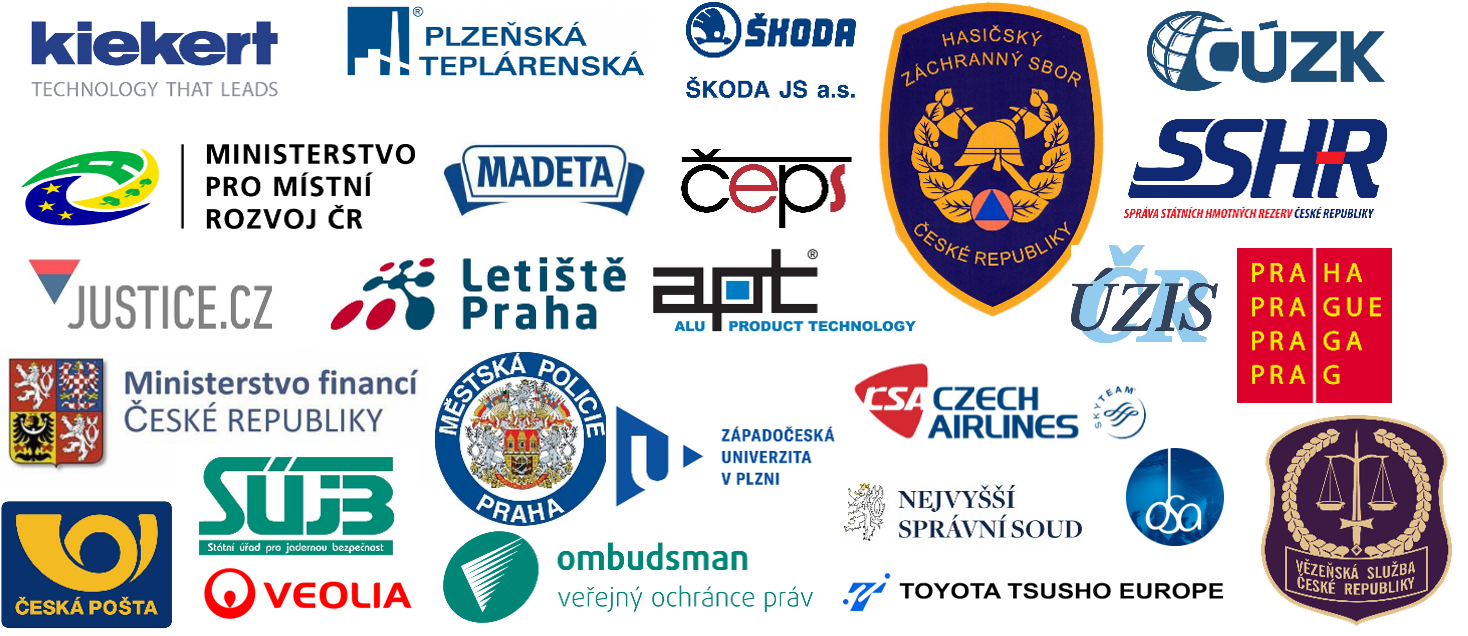 FázeTermín akceptaceAkceptační milníkCena bez DPH [Kč]Detailní návrh implementace8.4.2024Akceptace návrhu implementacetento text byl anonymizovánProgramová realizace a implementace rozšíření1.6.2024Provedení akceptačních testůtento text byl anonymizovánPilotní provoz a finální akceptace1.8.2024Protokol o realizaci pilotního provozu, finální akceptační protokoltento text byl anonymizován